Page 258. Exercice 23. Propriétés du losange.Pour chaque question, justifie tes réponses en indiquant les propriétés du losange utilisées.Le quadrilatère ROSE est un losange de centre T.RO = OS = SE = ER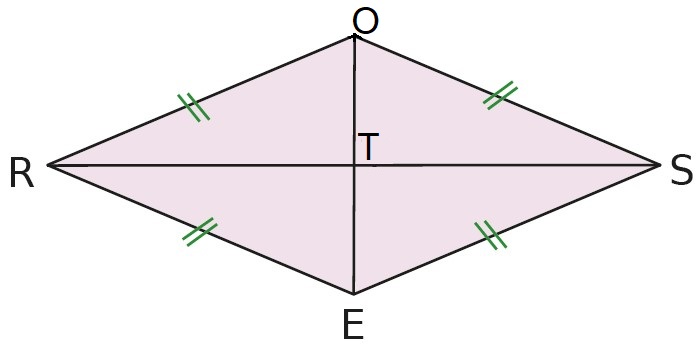 a. Cas 1 : RO = 9,1 cm, .Calcule son périmètre P.  Calcule .Calcule .Le quadrilatère ROSE est un losange de centre T.RO = OS = SE = ERb. Cas 2 : RT = 2,8 cm, OE = 4,2 cm.Calcule OT.Calcule RS.Calcule .